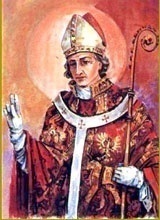 INTENCJE   MSZY   ŚWIĘTYCH25.03. – 31.03.2024 INTENCJE   MSZY   ŚWIĘTYCH25.03. – 31.03.2024 INTENCJE   MSZY   ŚWIĘTYCH25.03. – 31.03.2024 WIELKIPONIEDZIAŁEK25.03.WIELKIPONIEDZIAŁEK25.03.7.00NIE MA MSZY ŚWIĘTEJWIELKIPONIEDZIAŁEK25.03.WIELKIPONIEDZIAŁEK25.03.18.00+ Edwarda Krzeszowiaka 39 r. śm.WIELKIWTOREK26.03.WIELKIWTOREK26.03.7.00NIE MA MSZY ŚWIĘTEJWIELKIWTOREK26.03.WIELKIWTOREK26.03.18.00+ Józefa Słapę z rodzicamiWIELKA  ŚRODA27.03.WIELKA  ŚRODA27.03.7.00NIE MA MSZY ŚWIĘTEJWIELKA  ŚRODA27.03.WIELKA  ŚRODA27.03.18.00+ Danutę SzwedWIELKICZWARTEK28.03.WIELKICZWARTEK28.03.18.00MSZA  WIECZERZY  PAŃSKIEJDziękcz. za sakrament Eucharystii i kapłaństwa  oraz  o nowe i święte powołania WIELKIPIĄTEK29.03.WIELKIPIĄTEK29.03.18.00LITURGIA  MĘKI  PAŃSKIEJWIELKA SOBOTA30.03.WIELKA SOBOTA30.03.18.00WIGILIA  PASCHALNANIEDZIELAZMARTWYCHWSTANIAPAŃSKIEGO31.03.2024NIEDZIELAZMARTWYCHWSTANIAPAŃSKIEGO31.03.20247.00ZA  PARAFIANNIEDZIELAZMARTWYCHWSTANIAPAŃSKIEGO31.03.2024NIEDZIELAZMARTWYCHWSTANIAPAŃSKIEGO31.03.20249.30+ Marię i Marka BorowyNIEDZIELAZMARTWYCHWSTANIAPAŃSKIEGO31.03.2024NIEDZIELAZMARTWYCHWSTANIAPAŃSKIEGO31.03.202411.00Dziękcz. – błag. w 65 urodziny StanisławyNIEDZIELAZMARTWYCHWSTANIAPAŃSKIEGO31.03.2024NIEDZIELAZMARTWYCHWSTANIAPAŃSKIEGO31.03.202416.00+ Bolesława Hareńczyka 3 r. śm.